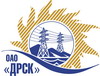 Открытое Акционерное Общество«Дальневосточная распределительная сетевая  компания»Протокол заседания Закупочной комиссии по вскрытию поступивших конвертовг. БлаговещенскСпособ и предмет закупки: открытый электронный запрос предложений: «Полноприводный легковой служебный автомобиль (ЭС ЕАО)»Закупка проводится согласно ГКПЗ 2015г. раздела  2.2.2.  № 891  на основании приказа ОАО «ДРСК» от  22.04.2015 г. № 139.Планируемая стоимость закупки в соответствии с ГКПЗ:  805 084,75 руб. без учета НДС.ПРИСУТСТВОВАЛИ:Два члена постоянно действующей Закупочной комиссии ОАО «ДРСК» 2 уровняИнформация о результатах вскрытия конвертов:В ходе проведения запроса предложений было получено 2 предложения, конверты с которыми были размещены в электронном виде на Торговой площадке Системы www.b2b-energo.ru.Вскрытие конвертов было осуществлено в электронном сейфе организатора запроса предложений на Торговой площадке Системы www.b2b-energo.ru автоматически.Дата и время начала процедуры вскрытия конвертов с предложениями участников:09:00 17.06.2015Место проведения процедуры вскрытия конвертов с предложениями участников:Торговая площадка Системы www.b2b-energo.ruВ конвертах обнаружены предложения следующих участников запроса предложений:Утвердить заседания Закупочной комиссии по вскрытию поступивших на открытый запрос предложений конвертов.Ответственный секретарь (член ЗК)                                                               О.А. МоторинаТехнический секретарь ЗК	Г.М.Терёшкина № 519/МТПиР-В17.06.2015№Наименование участника и его адресПредмет и общая цена заявки на участие в запросе предложений1ООО "Восток-УАЗ" (690039 г.Владивосток ул.Енисейская,23А)Предложение: Согласны поставить а/м на условиях заказчика., подано 15.06.2015 в 07:27
Цена: 800 000,00 руб. (цена без НДС)2ИП Уразов В.И. (675000, Россия, Амурская обл., г. Благовещенск, ул. Красноармейская, д. 61, кв. 5)Предложение: подано 15.06.2015 в 09:48
Цена: 805 084,75 руб. (цена без НДС)